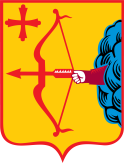 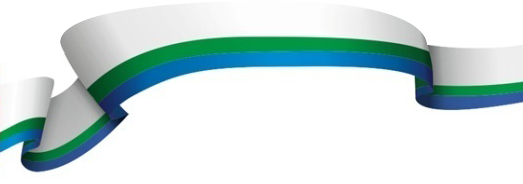 Уважаемые работники торговли и ветераны отрасли!Коллеги! От имени министерства экономического развития
и поддержки предпринимательства Кировской области
и от себя лично поздравляю вас с профессиональным
праздником – Днем работников торговли!